         Whitchurch with Creslow 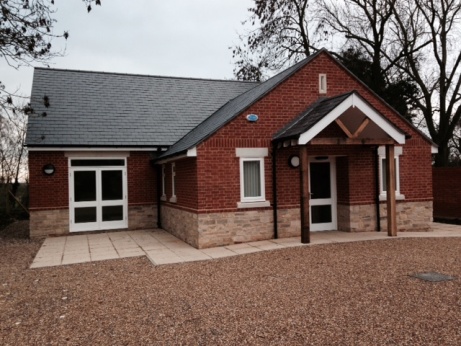      St John The Evangelist Church APPLICATION FOR HIRE OF ST JOHN’S HALL, WHITE HORSE LANE, WHITCHURCH, BUCKS HP22 4JZSignature of the Hirer:………………………………………………Date:…………………………………………………….Please note that in signing this form you are as the Hirer accepting the terms and conditions for the hire of St John’s Hall as detailed in the Conditions of Hire provided with this booking form.Please return this form and a deposit cheque (to be kept on file until completion of the hire) for £50 (made payable to Whitchurch PCC) to:  Charlotte Patrick, The Nook, White Horse Lane, Whitchurch, Bucks HP22 4JZ.Payment can be made by cheque (please ensure a separate cheque is written to the deposit cheque) and enclosed with this form or by bank transfer:Name of Account:  PCC WhitchurchAccount Number:  02066729Sort Code:  30-90-38Reference:  Your surname & date of hireBooking form and payment to be received at least 28 days before hire date.All bookings will be treated as provisional until fees/deposits are paid in full.ST JOHN’S HALL HIRING CHARGESDeposits are returnable subject to no breakages or damage and St John’s Hall being left in a tidy condition.The above prices are inclusive of heating, hot water and full use of the hall facilities.Booking form and payment to be received at least 28 days before hire date and all bookings will be treated as provisional until fees/deposits are paid in full.The Hirer must apply for a Temporary Event Notice (TEN) from AVDC if alcohol is to be sold on the premises.HIRING TERMS & CONDITIONSHirers must be over 18 years and all bookings are subject to conditions of hire.An ‘Application for Hire’ form must be completed and signed by the hirer to confirm the booking and the acceptance of the conditions of hire.To book, please contact Charlotte Patrick, stjohnshallbookings@yahoo.co.uk or telephone 01296 640 785.Other Contacts:David Meakin – 01296 641606Philip Parrott – 01296 641369 / 641207Linda Dentith – 01296 641540CONDITIONS OF HIREThe Hirer is responsible for ensuring that the use of the hall takes place in accordance with these conditions and for the purpose stated in the Application for Hire.Whitchurch PCC undertakes that St John’s Hall is fully insured against public liability claims.Sub-letting and interchange of hirings are not permitted.Whitchurch PCC reserves the right to cancel or refuse any booking.Any cancelled bookings will receive a full refund if at least 28 days notice is given.  If less than 28 days any refund is at the discretion of Whitchurch PCC and may incur an administration charge.Regular bookings will continue on the agreed basis unless cancelled by either party giving at least 28 days written notice.The Hirer is responsible for the health and safety, fire safety, ensuring good order and behaviour of all persons using St John’s Hall during the period of hire.The Hirer will ensure St John’s Hall is left in the same condition as it was prior to the hire.  Deposit monies will be withheld for damage, breakages or extra costs incurred by Whitchurch PCC as a result of the Hirer’s use.Smoking is prohibited both inside and outside St John’s Hall.Whitchurch PCC take no responsibility for any damage/loss of any items brought into St John’s Hall.It is the responsibility of the Hirer to ensure that all equipment brought into St John’s Hall complies with necessary regulations and is safe to be used (eg. electrical, play equipment etc). The Hirer is responsible for obtaining any necessary licences (eg: Temporary Event Notice {TEN}, personal licence, gambling licence etc.)If the Hirer is not in attendance during the full period of hire then it is the Hirer’s responsibility to nominate a responsible adult and provide details to the Booking Secretary.The Hirer will ensure that any incidents (including damages/breakages) are notified to the Booking Secretary together with any accidents which must all be documented using the accident/incident/emergency book procedure located in the file in the named kitchen cupboard in St John’s Hall and also displayed on the noticeboard in the entrance lobby.The Hirer must have read and adhere to all policy documents displayed in St John’s Hall and provided by the Booking Secretary.Regulations as at June 2017NAME OF HIRER (must be over 18 years of age):NAME OF HIRER (must be over 18 years of age):ADDRESS OF HIRER:ADDRESS OF HIRER:CONTACT TELEPHONE NUMBERS:HOME:                                                                        MOBILE:CONTACT TELEPHONE NUMBERS:HOME:                                                                        MOBILE:EMAIL ADDRESS:EMAIL ADDRESS:PURPOSE OF HIRE e.g. private party/club event/fund raising event/commercial use etc:PURPOSE OF HIRE e.g. private party/club event/fund raising event/commercial use etc:DAY & DATE(S) OF HIRE: DAY & DATE(S) OF HIRE: TIME OF HIRE (including set up/clear up):    TIME OF HIRE (including set up/clear up):    HIRE CHARGE: £                                                        HIRE CHARGE: £                                                        DEPOSIT: £50                                                                      (refundable if all conditions of hire are met)DEPOSIT: £50                                                                      (refundable if all conditions of hire are met)Maximum numbers attending function:                                                   (maximum capacity 60 seated, 40 for Courses)Maximum numbers attending function:                                                   (maximum capacity 60 seated, 40 for Courses)IS ALCOHOL TO BE PROVIDED AT THE EVENT YES    NOIS ALCOHOL FOR SALE AT THE EVENT  YES     NOIf yes, the hirer will be responsible for obtaining a personal licence or TEN (Temporary Event Notice) from AVDC.If yes, the hirer will be responsible for obtaining a personal licence or TEN (Temporary Event Notice) from AVDC.£50 RETURNABLE DEPOSIT REQUIRED FOR ALL BOOKINGSCOSTDaytime Hire (finished before 6pm)£10 per hourEvening hire after 6pm£20 per hourWhole day hire£200Courses (daily rate)£100 (£25 extra if cleardown required)Community events/Charities£8 per hour